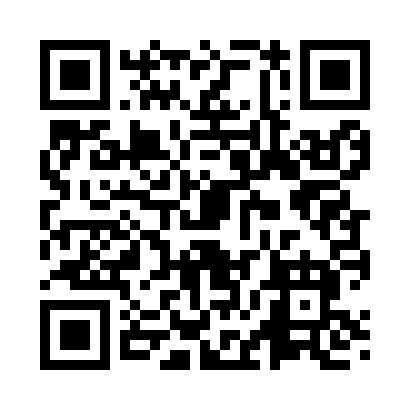 Prayer times for Smothers, Virginia, USAMon 1 Jul 2024 - Wed 31 Jul 2024High Latitude Method: Angle Based RulePrayer Calculation Method: Islamic Society of North AmericaAsar Calculation Method: ShafiPrayer times provided by https://www.salahtimes.comDateDayFajrSunriseDhuhrAsrMaghribIsha1Mon4:336:021:225:138:4110:102Tue4:336:031:225:138:4110:103Wed4:346:031:225:148:4110:104Thu4:356:041:225:148:4010:095Fri4:356:041:225:148:4010:096Sat4:366:051:225:148:4010:087Sun4:376:051:235:148:4010:088Mon4:386:061:235:148:3910:079Tue4:396:071:235:148:3910:0710Wed4:396:071:235:148:3910:0611Thu4:406:081:235:148:3810:0612Fri4:416:081:235:148:3810:0513Sat4:426:091:235:158:3710:0414Sun4:436:101:245:158:3710:0415Mon4:446:101:245:158:3610:0316Tue4:456:111:245:158:3610:0217Wed4:466:121:245:158:3510:0118Thu4:476:131:245:158:3510:0019Fri4:486:131:245:148:3410:0020Sat4:496:141:245:148:349:5921Sun4:506:151:245:148:339:5822Mon4:516:161:245:148:329:5723Tue4:526:161:245:148:319:5624Wed4:536:171:245:148:319:5525Thu4:546:181:245:148:309:5426Fri4:556:191:245:148:299:5327Sat4:566:191:245:148:289:5128Sun4:576:201:245:138:279:5029Mon4:586:211:245:138:279:4930Tue4:596:221:245:138:269:4831Wed5:016:231:245:138:259:47